Important things to do each dayGet yourself dressed.  Only ask an adult for help if you really get stuck and can’t put something on by yourself.  Can you get quicker each day?Brush your teeth twice a day; after your breakfast and before you go to bed.Count the number of steps in your house; when you come downstairs for breakfast each morning and when you go back upstairs to bed at night.Read a bedtime story with an adult or older brother/sister.  Practise drawing lines and circles, or writing your name (You could use pens, pencils, chalk or water & a paintbrush on the doorstep).A new sound to learn.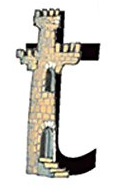 Watch the letter ‘t’ video in today’s home learning.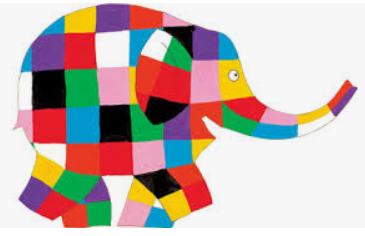                                                        PatternsPatterns are everywhere; they are on animals and flowers, and on buildings and pavements.  We can find patterns in our houses and on our clothes.  Have a look around your house and see which patterns you can find.Can you find something stripy?Can you find something spotty?Can you find something checked?Which other patterns can you find?Watch today’s story video.  Did you guess the story?Jack and the Beanstalk.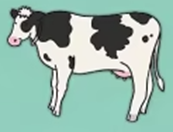 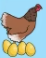 